                                                                                        Prof. Sonia García P.                                         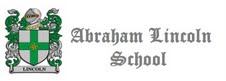        Respuestas de GUÍA N°7 DE HISTORIA, GEOGRAFÍA Y C.SOCIALES 6ºA-B Lee las preguntas que se presentan a continuación. Responde cada una de ellas con la información entregada. 1.- ¿Qué es una Nación? Explica con tus palabras.R.-Una nación es un grupo humano vinculado estrechamente entre sí por lazos de sangre, origen, raza y, también, por aquellos vínculos espirituales como la religión, la lengua, la historia.2.- ¿Qué es un Estado? Explica con tus palabras.R.-Es una forma de organización política que cuenta con un poder administrativo (gobierno) y soberano sobre una determinada zona geográfica. Son parte del Estado: la nación, territorio, soberanía, gobierno, organización jurídica.3.- ¿En cuántos poderes se divide el Estado de Chile?R,- En tres poderes, el Ejecutivo, Legislativo, el judicial.4.- ¿Cuál es un requisito para ser presidente de Chile?R.- para ser elegido Presidente de la República se requiere haber nacido en territorio nacional, tener 40 años de edad cumplidos y poseer condiciones de ciudadano con derecho a sufragio.5.- ¿Qué importancia tiene la Constitución Política?R.- Es la ley fundamental más importante que establece el marco jurídico de la organización  y del funcionamiento del Estado, además  de los derechos y deberes de las personas   y señala la forma de gobierno de Chile, que es una República democrática.6.-Observa el siguiente cuadro de comparación. Completa cada recuadro con la información sobre los Poderes del Estado:INDICADORESPODER EJECUTIVOPODER LEGISLATIVOPODER JUDICIAL¿Cuál es la función?Administrar el EstadoLegislar .Administrar justicia¿A cargo de quién  o quiénes está el poder?Presidente de la República.El Congreso nacional (senadores y diputados)Los jueces.Lugar donde se ejerce el poder. En La Moneda.En el Congreso.Tribunal de Justicia o Corte Suprema. 